Памятка для родителей и детей от 14 лет«Как подать заявку на получение сертификата»Подать заявку на получение сертификатов на дополнительное образование могут дети от 14 лет самостоятельно и родители детейЧтобы получить сертификат нужно:Зайти на портал Магадан.ПФДО (https://magadan.pfdo.ru)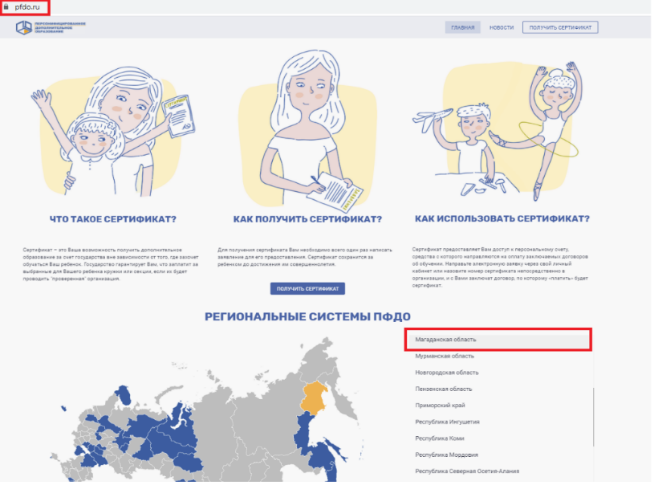 Выбрать раздел Регистрация, Регистрация сертификата 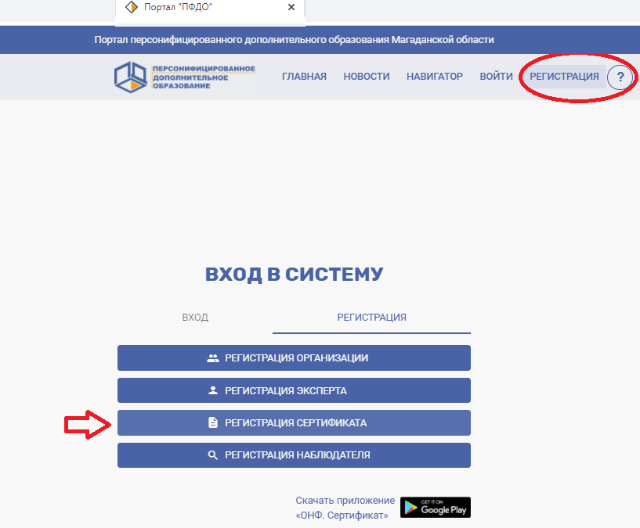 Нажать получить сертификат.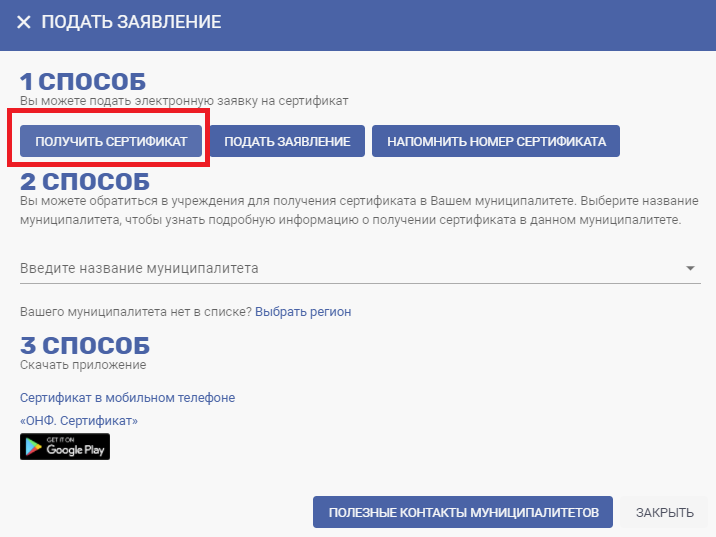 Заполнить предложенную форму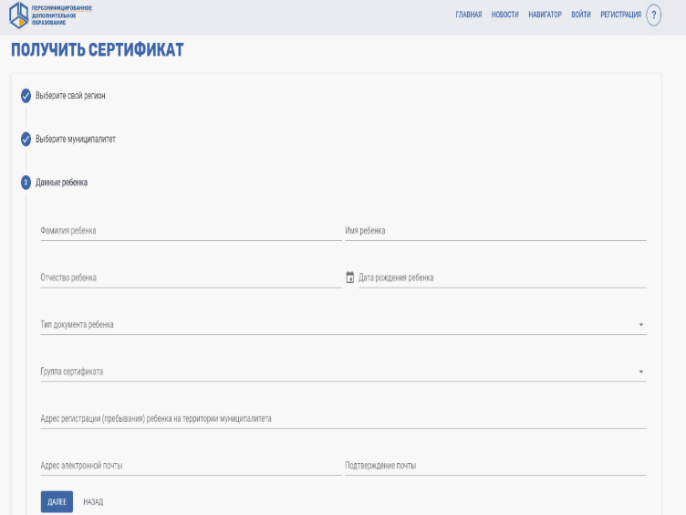 На указанную почту, Вам придет письмо, в котором, будет сертификат и памятка о его использовании. Данный сертификат вам нужно единоразово активировать, для этого Вам нужно прийти в организацию вашего Муниципального округа, на базе которой происходит выдача сертификатов, узнать информацию о данных организациях и о необходимых документах Вы можете, позвонив по номеру Горячей Линии вашего Муниципалитета. Номера Горячей ЛинииМуниципалитетыНаселенный пунктНаименование ООФИО ответственногоНомер телефона горячей линииПФПФПФПФПФМагаданМагаданМОЦГореликова Валерия Витальевна60-45-00МагаданМагаданМБУ ДО «Детско-юношеский центр»Болдырева Тамара Витальевна63-94-15МагаданМагаданМАУ ДО «Детский экологический центр»Дорогая Елена Игоревна65-49-0265-27-14МБУДО "Социально-педагогический центр" (п. Сокол)8(4132)60-24-42МБУДО "Детский-юношеский центр"8(413)263-415Ольский п. ОлаКомитет образования Зеленкова Ольга Николаевна8(41341)2-55-858(41341)2-36-76Ольский п. ОлаМКОУ «СОШ п. Ола»Мамонов Сергей Александрович8(41341)2-58-23Ольский п. ОлаМКУ ДО «ЦДО детей п. Ола»Губичан Семен Абрамович8(41341)2-35-71Ольский п. АрманьМКОУ «СОШ п. Армань»Акмурзина Ольга Григорьевна8(41341)2-11-94Ольский с. ТауйскМКОУ «СОШ с. Тауйск»Снежинская Татьяна Николаевна8(41341)2-62-20Омсукчанский п. ОмсукчанМБУДО «ЦДО п. Омсукчан»Цыдыпова Жаргалма Цыренбатоевна8(41346)9-19-62Тенькинский п. Усть-ОмчугУправление образования и молодежной политики администрации Тенькинского городского округа Магаданской областиВолошина Елена Геннадьевна8(41344)-2-35-93Тенькинский п. Усть-ОмчугУправление образования и молодежной политики администрации Тенькинского городского округа Магаданской областиАбрамова Анна Викторовна8(41344)-2-26-02Тенькинский п. Усть-ОмчугУправление образования и молодежной политики администрации Тенькинского городского округа Магаданской областиЛубсанова Баярма Владимировна8(41344)-5-42-46Тенькинский п. Усть-ОмчугУправление образования и молодежной политики администрации Тенькинского городского округа Магаданской областиСутормина Елена Владимировна8(41344)-2-32-37Хасынский п. ПалаткаКомитет образования, культуры и молодежной политики администрации Хасынского городского округаШустова Оксана Юрьевна+7 (41342 9-24-89)МуниципалитетыНаселенный пунктНаименование ООФИО ответственногоНомер телефона горячей линииСеверо-Эвенскийп. ЭвенскУправление образования администрации Северо-Эвенского городского округа Калмыкова Наталья Алексеевна8(41348)22-176Северо-Эвенскийп. ЭвенскУправление образования администрации Северо-Эвенского городского округа Амагачан Илья Николаевна8(41348)22-7858(41348)22-374Сусуманскийг. СусуманКомитет по образованию администрации Сусуманского городского округаШалагина Светлана Михайловна8 (4132) 2-11-92Сусуманскийг. СусуманМБУ ДО «ДДТ»Нестерова Елена Дмитриевна8 (4132) 2-17-21Сусуманскийг. СусуманМБУ ДО «ДДТ»Жемчугова Инна Анатольевна8 (4132) 2-17-91Среднеканский Г.о. Среднеканский Администрация Среднеканского городского округа Пажельцева Людмила Васильевна8(41347)94441Среднеканский Г.о. Среднеканский Администрация Среднеканского городского округаГуназова Ирина Александровна8(41347)94159Ягодинскийп. ЯгодноеКомитет образования Ягодинского городского округаМоргунова Наталья Владимировна8(41343)-2-20-41Ягодинскийп. ЯгодноеМБОУ«СОШ п. Ягодное»Воронова Наталья Сергеевна8(41343)-2-25-85Ягодинскийп. ЯгодноеМБДОУ «Д/с «Солнышко» п. Ягодное»Пилюгина Елизавета Игоревна8(41343)-2-20-23Ягодинскийп. ЯгодноеМБООДО «ЦДТ п. Ягодное»Комлева Диана Владимировна8-914-860-70-29